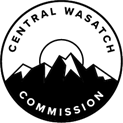 AGENDACentral Wasatch Commission Board Meeting   	                         	          	         Monday: May 4th, 20205:30 p.m. - 7:00 p.m. NOTICE OF ELECTRONIC MEETINGIn view of the current COVID-19 pandemic:1.	This meeting will occur only electronically, without a physical location, as authorized by the Governor’s Executive Order dated March 18, 2020 (the “Governor’s Order”). The public may remotely hear the open portions of the meeting through live broadcast by connecting to: https://zoom.us/j/92408999260?pwd=VlhvQzBNTnNkbEVyT000ZnRKUHZVZz092.	Written public comments received before commencement of the meeting will be either summarized or read into the record by the Chair or a designee. Such comments should be submitted via the following: https://forms.gle/B6jmt1vGREQY2S6u63.	Comments may also be submitted during the meeting from meeting attendees by following comment instructions from the Chair.5:30 p.m.	1.	OPENING:	Commissioner Christopher F. Robinson will conduct the meeting as Chair of the Central Wasatch Commission Board.The Board will consider approving the minutes of the April 6, 2020 Board meeting. (Action).Update on the status of the amendment to ILA (ex officio members, etc.) and admission of the Town of Brighton. 5:35 p.m.	2.	SHORT-TERM PROJECTS RECOMMENDATIONS: (Discussion)         Commissioner Jim Bradley will present to the Commission the recommended projects for implementation.The Board will approve project proposals/recommendations. 5:50 p.m. 	3.	2020/2021 FISCAL YEAR TENTATIVE BUDGET: (Discussion and Action) Budget/Finance Committee report: Budget Officer Blake Perez and/or his designee, Commissioner Jeff Silvestrini, will present to the Board the tentative 2020-2021 Fiscal Year Budget.Consideration of Resolution 2020-15 Adopting a Tentative Budget for the Period of 1 July 2020-30 June 2021; Providing for Public Inspection of Such Budget; Establishing the Time and Place of Public Hearing To Consider Adoption of such Budget; and Providing for Newspaper Publication of Such Public Hearing.(As part of the budget adoption process, and in addition to the other actions concerning budget adoption specified in Resolution 2020-15, it is anticipated that the tentatively approved budget will be posted on the CWC website from 6 May 2020-1 June 2020 for public review and comment; that written public comments received by 5:00 p.m. on Tuesday, 12 May 2020 will be provided electronically to the CWC Budget/Finance Committee prior to its scheduled meeting at 3:30 p.m. on Thursday, 14 May 2020; that all written public comments received by 5:00 p.m. on Friday, 29 May 2020 will be provided electronically to the entire Board before the public hearing at approximately 5:30 p.m. on 1 June 2020; that other public comments concerning the tentative budget may occur at the scheduled public hearing; that the Board will approve the CWC’ s 2020-2021 Fiscal Year Budget following the public hearing at the 1 June 2020 Board meeting; and that the final, approved budget will be filed with the Utah State Auditor's Office by 1 July 2020).	6:10 p.m.	TRANSPORTATION COMMITTEE (Discussion)Commissioner Mike Peterson, Chair of the Transportation Committee, will give an update on that committee’s work to date. Commissioner Peterson will provide a recommended edit to the Mountain Transportation System Scoping Report. The Board will discuss and decide on the prioritized attributes and objectives of the Mountain Transportation System initiative. 6:30 p.m.	STAKEHOLDERS COUNCIL UPDATEA written briefing will provide update on the Stakeholders Council of the CWC, which may be discussed by the Board.6:35 p.m.	PUBLIC COMMENT (2 minute max.)6:45 p.m.	COMMISSIONER ACTIONSShort-term projects.Mountain Transportation System attributes and objectives prioritization. Recommended edits to the scoping report. 7:00 p.m.	ADJOURNMENTCERTIFICATE OF POSTINGAt or before 2:30 p.m. on Friday, May 1, 2020, the undersigned does hereby certify that the above notice agenda was:Posted at either the CWC’s principal office or at the building where the meeting is to be held, if required by the Governor’s Order (defined above).Posted on the Utah Public Notice Website created under Utah Code Ann. 63F-1-701; andProvided to The Salt Lake Tribune and/or Deseret News or to a local media correspondent.Final action may be taken in relation to any topic listed on the agenda, including but not limited to adoption, rejection, amendment, addition of conditions and variations of options discussed.Members of the Central Wasatch Commission may participate electronically. Meetings may be closed for reasons allowed by statute.In compliance with the Americans with Disabilities Act, individuals needing special accommodations or assistance during this meeting shall notify the Central Wasatch Commission’s Office Administrator at 801-230-2506 at least 24 hours prior to the meeting. TDD number is 801-270-2425 or call Relay Utah at #711.Kaye V. Mickelson – Central Wasatch Commission Office Administrator 